Sample Course Outline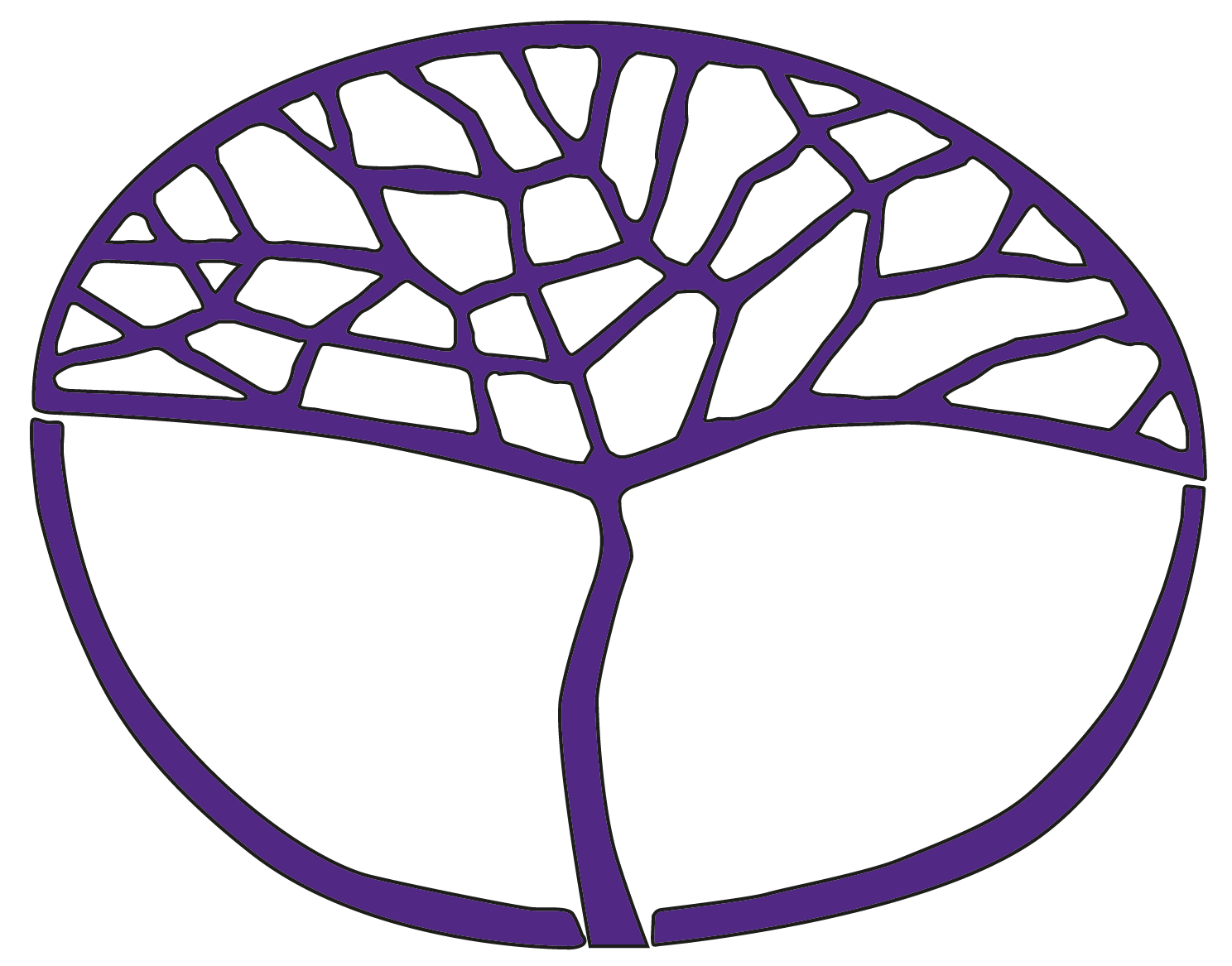 mathematics essential General Year 11Acknowledgement of CountryKaya. The School Curriculum and Standards Authority (the Authority) acknowledges that our offices are on Whadjuk Noongar boodjar and that we deliver our services on the country of many traditional custodians and language groups throughout Western Australia. The Authority acknowledges the traditional custodians throughout Western Australia and their continuing connection to land, waters and community. We offer our respect to Elders past and present.Copyright© School Curriculum and Standards Authority, 2015This document – apart from any third-party copyright material contained in it – may be freely copied, or communicated on an intranet, for non-commercial purposes in educational institutions, provided that the School Curriculum and Standards Authority is acknowledged as the copyright owner, and that the Authority’s moral rights are not infringed.Copying or communication for any other purpose can be done only within the terms of the Copyright Act 1968 or with prior written permission of the School Curriculum and Standards Authority. Copying or communication of any third-party copyright material can be done only within the terms of the Copyright Act 1968 or with permission of the copyright owners.Any content in this document that has been derived from the Australian Curriculum may be used under the terms of the Creative Commons Attribution 4.0 International licence.DisclaimerAny resources such as texts, websites and so on that may be referred to in this document are provided as examples of resources that teachers can use to support their learning programs. Their inclusion does not imply that they are mandatory or that they are the only resources relevant to the courseSample course outlineMathematics Essential–General Year 11Unit 1 and Unit 2Semester 1 – Unit 1Semester 2 – Unit 2WeekSyllabus contentThroughout Unit 1, students apply the mathematical thinking process to real-world problems relating to the topic content. Students: interpret the task and gather the key information identify the mathematics which could help to complete the taskanalyse information and data from a variety of sources apply existing mathematical knowledge and strategies to obtain a solution verify the reasonableness of the solution communicate findings in a systematic and concise manner.1–5Topic 1.1: Basic calculations, percentages and ratesChecking and making sense of all calculationsBasic calculationsPercentagesRates (no inverse proportion)1.1.1 – 1.1.186–7Topic 1.2: Using formulas for practical purposes1.2.1–1.2.28–13Topic 1.3: MeasurementLinear MeasureArea measureMassVolume and capacityUnits of energy1.3.1–1.3.1814–16Topic 1.4: GraphsReading and interpreting graphsDrawing graphs1.4.1–1.4.6WeekSyllabus contentFor topic 2.1 students apply the statistical investigation process to real-world tasks relating to the topic content. Students:clarify the problem and pose one or more questions that can be answered with datadesign and implement a plan to collect or obtain appropriate dataselect and apply appropriate graphical or numerical techniques to analyse the datainterpret the results of this analysis and relate the interpretation to the original questioncommunicate findings in a systematic and concise manner.1–5Topic 2.1: Representing and comparing dataClassifying dataData presentation and interpretationSummarising and interpreting dataComparing data sets2.1.1–2.1.17Throughout topics 2.2, 2.3 and 2.4, students apply the mathematical thinking process to real-world problems relating to the topic content. Students: interpret the task and gather the key information identify the mathematics which could help to complete the taskanalyse information and data from a variety of sourcesapply existing mathematical knowledge and strategies to obtain a solutionverify the reasonableness of the solutioncommunicate findings in a systematic and concise manner.6–7Topic 2.2: PercentagesPercentage calculationsApplications of percentages2.2.1–2.2.48–10Topic 2.3: Rates and ratiosRatiosRates2.3.1–2.3.1211–16Topic 2.4: Time and MotionTimeDistance and lengthSpeed2.4.1–2.4.14